RIVER SUMMIT REGISTRATION FORM – for National Participants (To be submitted through Email)The Registration fee includes:The conference fee covers attendance to reception, all sessions, Registration Kit, two days morning and afternoon Tea/coffees breaks and lunches. Students must provide a copy of the current student identification card.  The facility to receive from Prayagraj Airport to Hotel will be provided.Accommodation Due to Tourist and Marriage season in India, the pre-booking for the Hotels will be required. Most of average to good Hotels will be available from  INR3000/- to INR6000/- per night which can be booked directly by the delegate through Booking.com, although  the delegates may send us an email  for enquiry and confirmation.  PaymentAll remittances must be made through NEFT or account transfer in favour of ‘Institute of Rural Development and Research' payable at Allahabad  at following bank details:Please submitting your Registration Fee through NEFT and e-mail this form to the riversummit2019@gmail.com with your Bank Details.Name of Delegatein Block LettersDesignationSexMale      Female  	Male      Female  	Address for Correspondence House No:     Post Office:   City:              District:         State:             	Pin code:       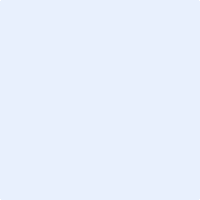 Click to upload your PhotographOfficial AddressPhoneEmail AddressAlternate Email if anyOfficial AddressSpecific area of interestTopic of Abstract SubmittedThemeType of Presentation ApprovedParticipating asAmount PayableAs RegistrationNational        	            National        	            Optional paymentsOptional paymentsNational   A. B. C. National   A. B. C. Please fill the Total Payment Including OptionalNationalNationalPlease fill the Total Payment Including OptionalName of Your Bank ,Branch & CityYour Account NoTransaction Reference NumberTransaction DatePlaceClick to upload SignatureDateClick to upload SignatureBankVijaya Bank, Beli Road, AllahabadNameInstitute of Rural Development and ResearchBank Account No.712201010015092IFCS CodeVIJB0007122Registration Fee DetailsRegistration Fee DetailsRegistration Fee DetailsRegistration Fee DetailsParticipants from IndiaParticipants from IndiaParticipants from IndiaParticipants from IndiaRegistration FeeRegistration FeeRegistration FeeParticipation onlySpeakerAcademic InstitutionsICAR & Other Research InstitutionsCentral and State GovernmentINR 6,000/-INR 8,000/-Foreign students in IndiaINR 6,000/-INR 8,000/-Indian studentsINR 2,500/-INR 5,000/-Industries, NGO’s & OtherINR 15,000/-INR 15,000/-Optional ChargesGALA DINNERParticipants from IndiaINR 2000/-Training (one day)*Participatory Management and Micro-level Planning Participatory Management and Micro-level Planning Participants from IndiaINR. 3,000/-Breakfast, Lunch and training material is included Breakfast, Lunch and training material is included Field Visit (one day city tour)*Participants from IndiaINR 2,500/-Breakfast, Lunch, Transport, Ticket Charges  are includedBreakfast, Lunch, Transport, Ticket Charges  are included